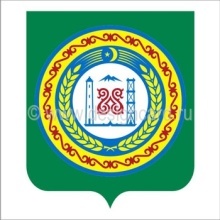 ЧЕЧЕНСКАЯ РЕСПУБЛИКА Гудермесский муниципальный районМуниципальное бюджетное общеобразовательное учреждение«СРЕДНЯЯ ОБЩЕОБРАЗОВАТЕЛЬНАЯ ШКОЛА БИЛЬТОЙ-ЮРТОВСКОГО СЕЛЬСКОГО ПОСЕЛЕНИЯ»                 Исх. № ____ от   «___» ________  2014г.                 на №    ____ от   «___» ________   2014г.                                                   Пресс-релиз № 13     педсовета, проведенного  в МБОУ «СОШ Бильтой-Юртовского с/п»                                                         31 марта  2014 г.                                                   Пресс-релиз № 13                      «Формирование конкурентоспособной личности»  31 марта 2014 года в МБОУ «СОШ Бильтой-Юртовского с/п» проводился педагогический совет на тему: «Современный урок как средство формирования конкурентоспособной личности».  Педсовет проводился с целью знакомства педагогов с основными требованиями,   предъявляемыми к организации современного урока, способствующего формированию конкурентоспособной личности.Педсовет прошел очень бурно и интересно. Были подготовлены интересные и полезные сообщения из опыта работы учителями Абдулмежидовой Л.Д. ( учит. биологии и географии), Саадуевой Х.Р.(учит. нач. классов), Аюбовой Х.А.(учит. математики). Они рассказали, какие формы  работы они используют на своих уроках для формирования конкурентоспособной личности.  Такие формы работы как урок-сказка, ролевая игра, деловая игра, урок путеше-ствие, видео-урок формируют у учащихся коммуникативные умения, которые позволят им свободно ориентироваться в быстроменяющихся и разнообразных потоках, овладевать новыми технологиями  и быть социально-ответственными за собственные поступки и действия. Также с интересным содержательным докладом на эту тему выступила Элисаева М.Д.- руководитель МО классных руководителей.  В ходе бурного обсуждения  педагоги школы пришли к выводу, что конкурентоспособная личность - это личность, для которой характерны стремление и способность к высокому качеству и эффективности своей деятельности, а также к лидерству в условиях состязательности, соперничества и напряженной борьбы со своими конкурентами.  В основном все педагоги школы прилагают большие усилия  воспитанию конкурентоспособной личности, как в урочной, так и внеурочной деятельности.Директор школы Самбиева М.М. сказала: «Любой урок – имеет огромный потенциал для решения новых задач. Неоспоримо одно: он должен быть жизненным, одушевленным и интересным. Деятельность педагогов должна быть направлена на формирование мышления учащихся и не подменять его бездумным заучиванием.  Конкурентоспособность , самореализация и готовность выпускников школы к решению проблем, имеющих личностное и социальное значение -основной показатель качества образования».На современном уроке не должно быть места скуке и страху!                                                                                Контактная информация:                                                                                                             МБОУ «СОШ Бильтой-Юртовского с/п».                                                                                                                 Контактное лицо:                                                                                            Буруева Д.Т.-зам. дир. по УВР.                                                                                         Контактная информация: 8-928-740-56-33                 366910, Чеченская Республика,                                                                                                Тел./факс 8(928) 780-17-37 Гудермесский муниципальный район,                                                                                   E-mail:  ada-2008@mail.ru Бильтой-Юртовское сельское поселение,                                                                              Сайт: www.biltoi.ru ул.Школьная,1.